МИЛОРАД (МИКЕ) П. ДУДУКОВИЋ, инострани члан АИНС од 1999, редовни професор, шеф Одсека за хемијско инжењерство Универзитета у Вашингтону, Ст. Луис, Мисури (САД), рођен је 25. марта 1944. године у Београду, од оца Предрага и мајке Мелите Марије, рођене Странцл. Ожењен је и има две кћерке – Александру и Никол.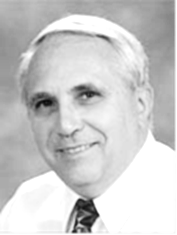 Образовање: 1967. дипл. инг. - Хемијски инжењеринг, Универзитет у Београду, 1970. Мр. – Хемијски инжењеринг, Илиноис Институт за технологију, Чикаго, 1972. Др - Хемијски инжењеринг, Илиноис Институт за технологију, Чикаго.Позиције које је заузимао у послу: 1967-68 Инжењер процесног дизајна, Институт за Процесни дизајн (ИХТМИ) Београд, 1970-72 Инструктор ПТ, 1972-74 Доцент, Универзитет Охајо, 1974-81 Ванредни професор и Директор, Chemical Reaction Engineering Laboratory, Washington University, St. Louis,1981 до данас: Редовни професор и директор Chemical Reaction Engineering Laboratory, Washington University, Одвојена Катедра од Августа 1998, The Laura and William Jens Professor of Environmental Engineering од 1991. Награде и признања: Универзитет у Београду, Академска награда, Фулбрајтова заједница, 1968-69, Honorary Mention AIChE - St. Louis 1977, Годишња награда за професора инжињеринга на Вашингтон универзитету, 1975/76,1977/78,1980/81,1981/82,1985/86, НАСА писмено признање за CZ Раст кристала (2), 1987, Национална Удружења хемијских произвођача за катализу-награда 1988, R.H. Wilhelm (AIChE) Award in Reaction Engineering, 1994, AIChE Fellow, 1994, AIChE fellow (1994), ACS St. Louis Man of the Year Award, 1995, Malcolm E Pruitt (Веће за Хемијска истраживања CCR) награда 1999, IIТ Алумни професионално постигнуће, награда 2000.Активности у професионалним удружењима: Амерички институт хемијског инжењеринга (АИЦхЕ), Национални програм – члан комитета за област 1б – Кинетика, Реакциони инжењеринг и катализа – Поткомитет за истраживања, Члан Реакционог инжењеринга – Председавајући заседања (преко 30 сесија), Директор локалне Ст. Луис секције 1986-1989. Директор АИЦхЕ, Секција за катализу и реакциони инжињеринг, 1977-2000., Америчко хемијско удружење (АCS), председавајући сесија, уредник књига, Industrial and Engineering Chemistry Research – помоћник уредника од 1991., Инжењерска фондација – Председавајући Друге инжењерске фондације, Конференција реакционог инжењеринга, Санта Барбара CA, 1987., Председавајући Прве конференција рачунарске динамике флуида у хемијскореакционом инжењерству, Сан Дијего, 1996., ICRE Корпорација: Члан Одбора, програмског комитета за Интернационални симпозијум хемијског реакционог инжењерства. Ко-председавајући ICRE 13.Чланство у: Америчком институту за хемијски инжењеринг (AIChE) Америчко хемијско удружење (АCS), Америчка асоцијација за унапређење науке (АААS), Америчко удружење инжењерског образовања (АSЕЕ), Удружење за катализу, Phi Lambda Upsilon, Sigma Xi, Omicron Delta Kappa, Америчка асоцијација за инжењеринг животне средине – професор.Укључен у публикације: American Men and Women of Science, Who is Who in Science and Engineering in the U.S., in the World, Who is Who in America, Who is Who in the Midwest.Консултант: ABB Lummus, Illinois EPA, Missouri Analytical Laboratories, Monsanto Electronic Products Co. (MEMC), General Dynamics, A.G. Staley, McDonnell Douglas, Exxon, DuPont, Ethyl Corporation, Mobil, Monsanto, Phillips, Statoil. Публикације: две (2) књиге, двадесет два (22) поглавља у књигама, преко 200 научних публикација у часописима.Менторство: осам (8) магистарских теза, двадесет (20) докторских теза.Интересовања: Реакционо инжењерство и примене; Реактори: Развој технике компјутерског праћења радиоактивне честице (CARPT) за мерење тренутног и времена средње брзине течности и чврстих супстанци и компјутерски израђене томографије (CAT) за одређивање количине дводимензионалног профила густине. Реактор са поступним димензионисањем и моделовање мултифазних реактора за производњу нових хемијских и фармацеутских материјала. Методе са радиоактивним обележивачима. Каталитичка дестилација. Нови реактори. Ултрасонични ефекти на транспорт на површини. Производња силицијумског полупроводника; Инжењеринг средине: а) реакције гас-чврсто, б) снижење NОx нивоа, ц) оксидација у органиским медијумима и води д) Минимизације отпада кроз редизајнирање реактора.